Project #4 – Perspective Drawing: Fear coming at you! For this project, you will create a perspective drawing of a school corridor in one-point perspective with something you fear coming at the viewer.Concept: the stimulus for this project is the often used “corridor” scene in movies, especially horror movies, where an evil thing is catapulting down a corridor straight at the viewer. 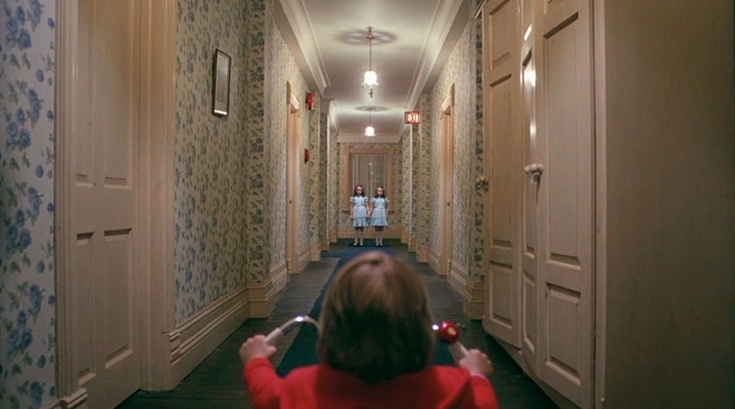 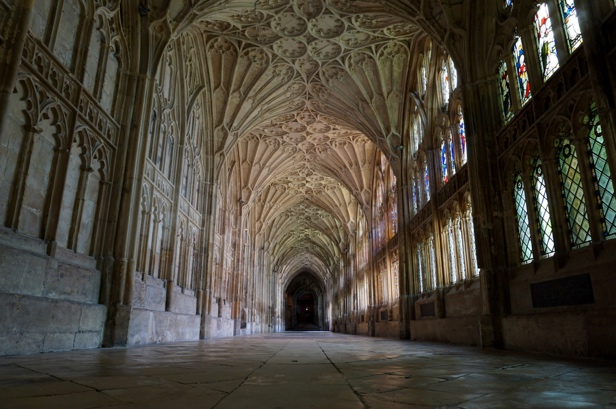 Your image will consist of a perspective drawing with the fear in the centre. We will use a base of corrugated cardboard that is roughly painted with flat, neutral paint.Steps in the project: Choose a corridor in the school and make a rough draft in your sketchbook of what you’ll draw. Choose a fear and practice drawing it. Decide how close in the corridor it should be.Lightly and carefully draw the corridor in one-point perspective on your cardboard support. Decide which way the corrugation will go!Using a very sharp X-acto, cut out or tear away some sections of the cardboard. Go slowly. Stop regularly and check that you’re not pulling away too much cardboard.Working on brown paper, draw your fear using the media of your choice.Cut all around the fear and glue it very carefully onto your cardboard.Complete your perspective drawing with media of your choice, paying close attention to making it look good while still keeping it in perspective.Once the background colour is dry, line up your linework stencil on your artwork paper Add a little colour if needed.Evaluation: Perspective Drawing Fear Coming at You!Approaching Expectations(C-Range)Meeting Expectations(B-Range)Exceeding Expectations(A-Range)Perspective: Vanishing point is correctVertical/horizontal lines are accurateProportional Spacing is usedGuidelines are erasedFear: Your fear is accurately presentedFear is approaching viewerMaterials: You have experimented with cutting and tearing into the cardboard.You have used the corrugations of the cardboard for effect.You have chosen media that completes and emphasizes your drawing.You *might have added some colour.Your fear drawing is carefully and neatly glued on.